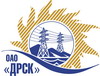 Открытое акционерное общество«Дальневосточная распределительная сетевая  компания»ПРОТОКОЛ ВЫБОРА ПОБЕДИТЕЛЯПРЕДМЕТ ЗАКУПКИ: открытый запрос предложений не право заключения Договора на поставку лицензионного программного обеспечения: «ПО 1С. Серверные и пользовательские лицензии» для нужд ОАО «ДРСК» (закупка 1678 раздела 4.  ГКПЗ 2013 г.).Плановая стоимость: 3 670 000 руб. без НДС. Указание  о проведении закупки от 15.11.2013 № 163.ПРИСУТСТВОВАЛИ: постоянно действующая Закупочная комиссия 2-го уровня.ВОПРОСЫ ЗАСЕДАНИЯ ЗАКУПОЧНОЙ КОМИССИИ:О ранжировке предложений после проведения переторжки. Выбор победителя закупки.ВОПРОС 1 «О ранжировке предложений после проведения переторжки. Выбор победителя закупки»ОТМЕТИЛИ:В соответствии с критериями и процедурами оценки, изложенными в документации о закупке после проведения переторжки,  предлагается ранжировать предложения следующим образом:1 место: ЗАО "СофтЛайн Трейд" г. Москва с ценой 3 568 000,0  руб. без НДС (НДС не предусмотрен). В цену включены все налоги и обязательные платежи, все скидки. Срок завершения поставки: в течение 10 дней с момента подписания договора. Условия оплаты: в течение 30 дней с момента поставки товара/предоставления права использования – в полном размере. Предложение имеет статус оферты и действует до 05 февраля 2014 г.2 место занимают участники:ООО "Проектный офис 1С-Рарус Новосибирск» г. Новосибирск с ценой 3 576 000,0  руб. без НДС (НДС не предусмотрен). В цену включены все налоги и обязательные платежи, все скидки. Условия оплаты: в течение 10 дней с момента подписания актов приема передачи прав и товарных накладных. Срок завершения поставки: в течение 10 дней с момента подписания договора. Предложение имеет статус оферты и действует до 05 февраля 2014 г.ООО "Крипта" г. Благовещенск с ценой 3 576 000,0  руб. без НДС (НДС не предусмотрен). В цену включены все налоги и обязательные платежи, все скидки. Срок завершения поставки в течение 10 дней с момента заключения договора. Условия оплаты: В течение 60 дней с момента завершения поставки и подписания акта приема сдачи. Предложение имеет статус оферты и действует до 28 февраля 2014 г.ООО  "Софт Билдинг" г. Санкт-Петербург с ценой 3 576 000,0  руб. без НДС (НДС не предусмотрен). В цену включены все налоги и обязательные платежи, все скидки. Условия оплаты:  в течение 100 дней с момента поставки лицензионного программного обеспечения и подписания актов приема передачи прав и товарных накладных. Срок завершения поставки: в течение 10 дней с момента подписания договора. Предложение имеет статус оферты и действует до 30 июня 2014 г.ООО "АНТ-Информ" г. Санкт-Петербург с ценой 3 576 000,0  руб. без НДС (НДС не предусмотрен). В цену включены все налоги и обязательные платежи, все скидки. Срок завершения поставки в течение 10 дней с момента заключения договора. Условия оплаты: в течение 10 дней с даты предоставления права использования – в полном размере. Предложение имеет статус оферты и действует до 03 марта 2014 г.ООО "Сибкон-Софт" г. Ростов-на-Дону с ценой 3 576 000,0  руб. без НДС (НДС не предусмотрен). В цену включены все налоги и обязательные платежи, все скидки. Срок завершения поставки в течение 10 дней с момента заключения договора. Условия оплаты: В течение 15 рабочих дней с момента поставки товара/предоставления права использования - в полном размере. Предложение имеет статус оферты и действует до 03 февраля 2014 г.ИП Девочкин Д.Ю. г. Иваново с ценой 3 576 000,0  руб. без НДС (НДС не предусмотрен). В цену включены все налоги и обязательные платежи, все скидки. Срок завершения поставки в течение 10 дней с момента заключения договора. Условия оплаты: единовременным платежом в размере 1776 000, в течение 10 дней с момента подписания актов приема передачи прав и товарных накладных. Далее выплаты осуществлять равными долями в течение 12 месяцев по 150 000,0 . руб. ежемесячно. Предложение имеет статус оферты и действует до 31 марта 2014 г.ООО "БИТ Автоматизация Бизнеса" г. Москва с ценой 3 576 000,0  руб. без НДС (НДС не предусмотрен). В цену включены все налоги и обязательные платежи, все скидки. Срок завершения поставки в течение 10 дней с момента заключения договора. Условия оплаты: Условия оплаты: В течение 5 рабочих дней с момента поставки товара/предоставления права использования - в полном размере. Предложение имеет статус оферты и действует до 27 декабря 2014 г.ООО "Компания "Диджит" г. Благовещенск с ценой 3 576 000,0  руб. без НДС (НДС не предусмотрен). В цену включены все налоги и обязательные платежи, все скидки. Срок завершения поставки в течение 10 дней с момента заключения договора. Условия оплаты. Вариант 1. В течение 10 дней с момента подписания актов приема передачи прав и товарных накладных – 1 788 000,0 руб., до 31.03.2014 г. - 1 788 000,0 руб. Вариант 2. В течение 10 дней с момента подписания актов приема передачи прав и товарных накладных. Предложение имеет статус оферты и действует до 04 марта 2014 г.На основании вышеприведенной ранжировки предложений Участников закупки по после проведения переторжки предлагается признать Победителем Участника занявшего первое место.РЕШИЛИ:Утвердить ранжировку предложений участников после поведения переторжки:1 место - ЗАО "СофтЛайн Трейд" г. Москва 2 место – ООО "Проектный офис 1С-Рарус Новосибирск» г. Новосибирск, ООО "Крипта" г. Благовещенск, ООО  "Софт Билдинг" г. Санкт-Петербург, ООО "АНТ-Информ" г. Санкт-Петербург, ООО "Сибкон-Софт" г. Ростов-на-Дону, ИП Девочкин Д.Ю. г. Иваново, ООО "БИТ Автоматизация Бизнеса" г. Москва, ООО "Компания "Диджит" г. БлаговещенскПризнать Победителем закупки - ЗАО "СофтЛайн Трейд" г. Москва с ценой 3 568 000,0  руб. без НДС (НДС не предусмотрен). ЗАО "СофтЛайн Трейд" г. Москва с ценой 3 568 000,0  руб. без НДС (НДС не предусмотрен). В цену включены все налоги и обязательные платежи, все скидки. Срок поставки – 10 дней с момента заключения договора. Срок оплаты – 30 дней с момента предоставления права использования. Предложение имеет статус оферты и действует до 05 февраля 2014 г.Ответственный секретарь Закупочной комиссии 2 уровня                               О.А.МоторинаТехнический секретарь Закупочной комиссии 2 уровня                                    О.В.Чувашова            №  557/ИТ-ВПг. Благовещенск16 декабря 2013 г.